«ШУТКИ, СМЕХ, ВЕСЕЛЬЕ — ОТЛИЧНОЕ НАСТРОЕНИЕ»1 апреля в нашем детском прошло весёлое развлечение. День смеха – это действительно самый забавный, задорный и веселый праздник не только для детей, но и для взрослых. Когда сотрудники нашего детского сада готовятся к этому дню, они сами становятся детишками-шалунишками. Ведь когда, как не в День Смеха, можно пошалить, попроказничать, при этом создавая для детей благоприятную комфортную атмосферу веселья и добра. Дети также учатся раскрывать свои таланты, раскрепощаются, становятся не просто зрителями, а самыми настоящими участниками шоу.Какой же праздник может обойтись без веселых гостей! Вот и к нашим ребятам в гости пришла весёлая и озорная «Веселинка», клоун Аркаша и Карлсон. С детьми были проведены веселые конкуры, танцы, игры. Дети веселились и очень звонко смеялись.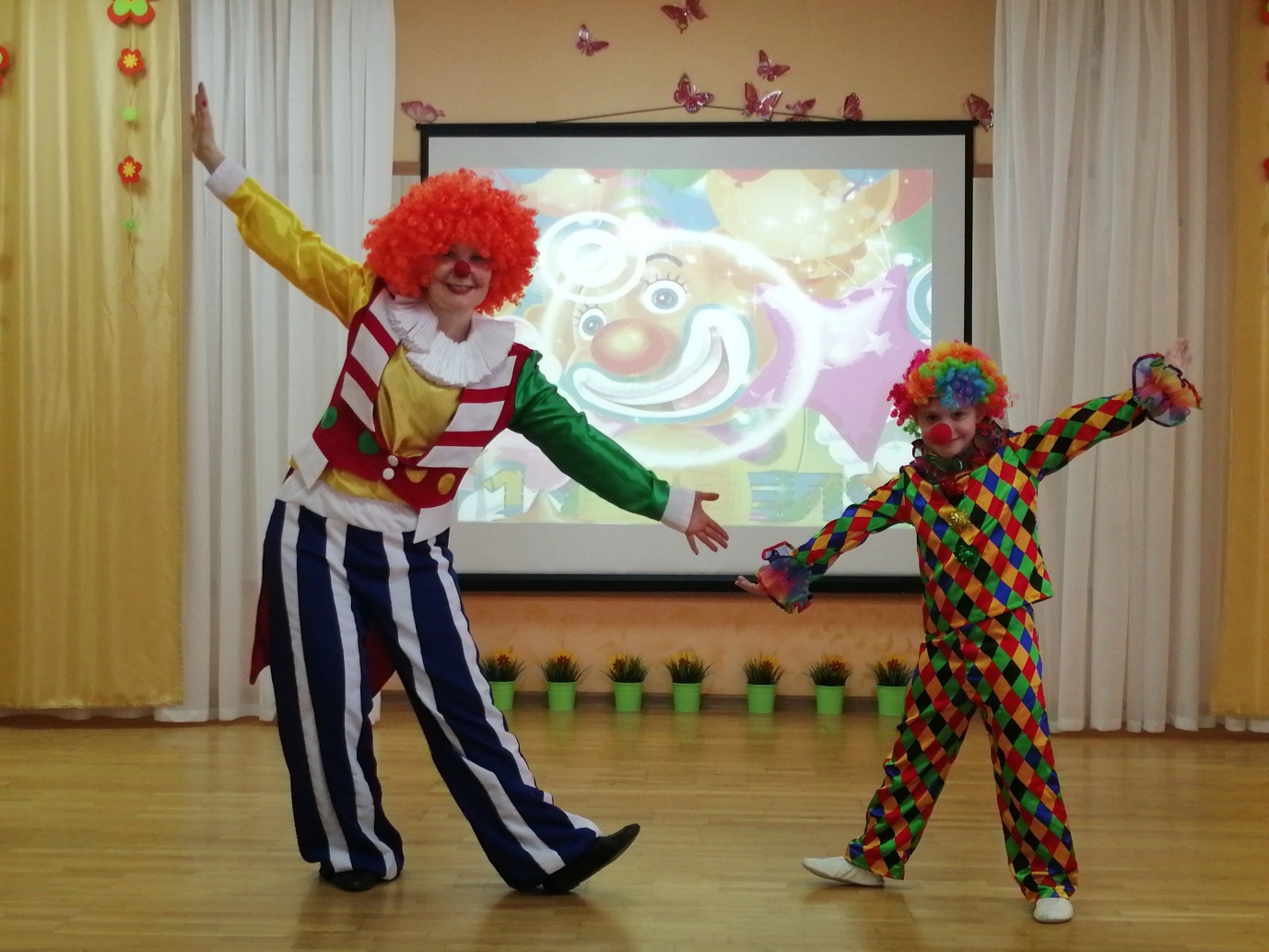 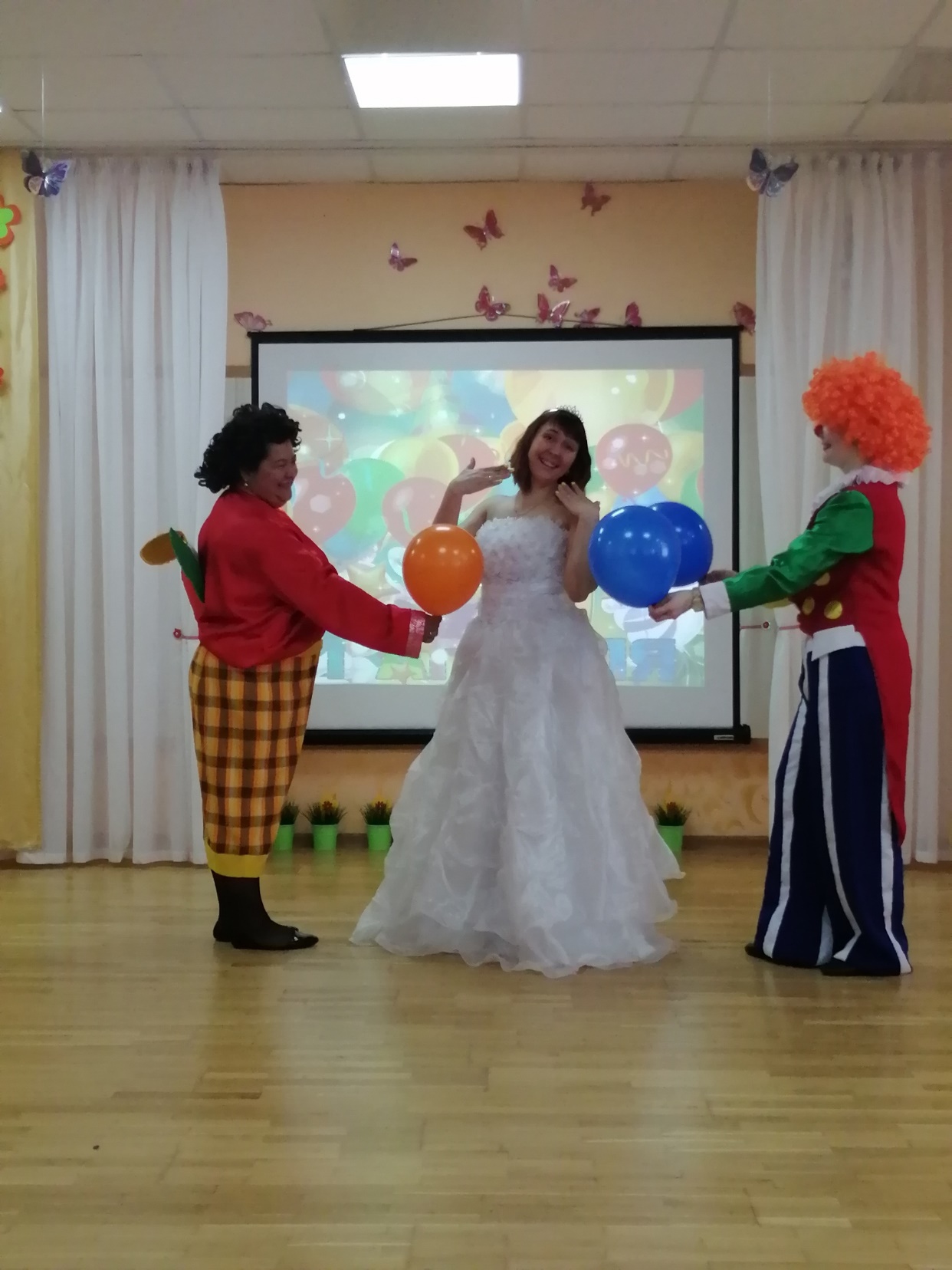 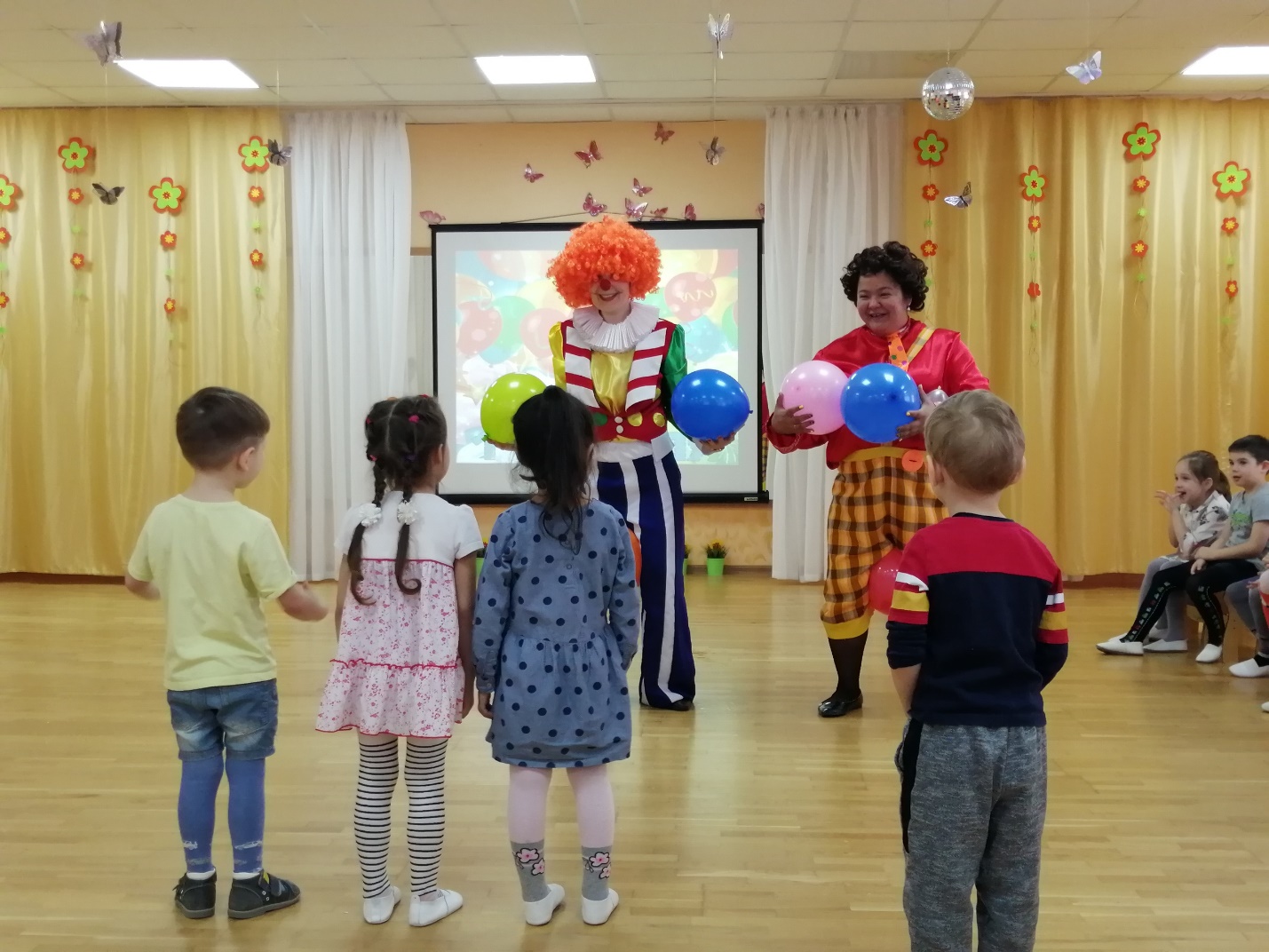 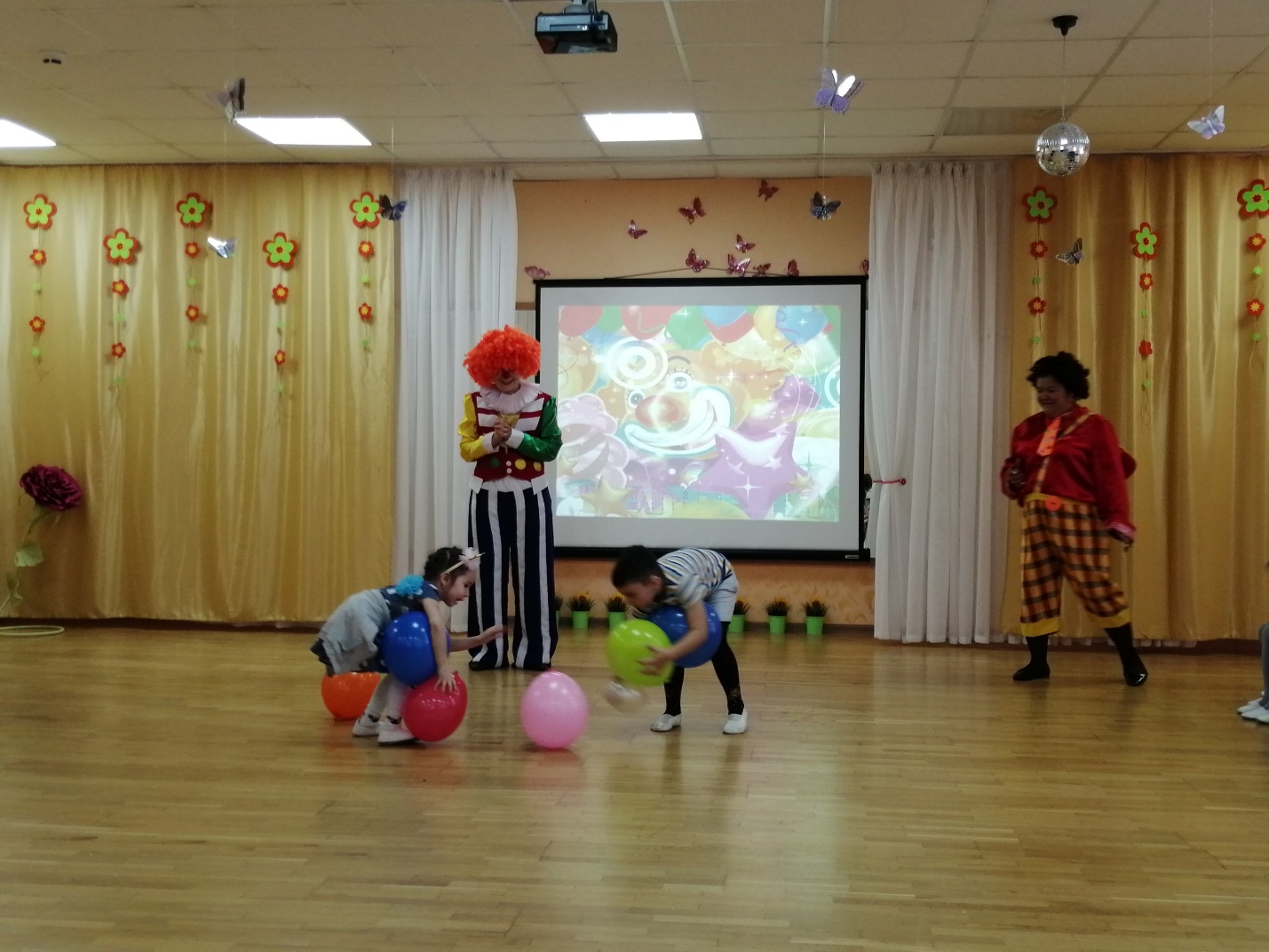 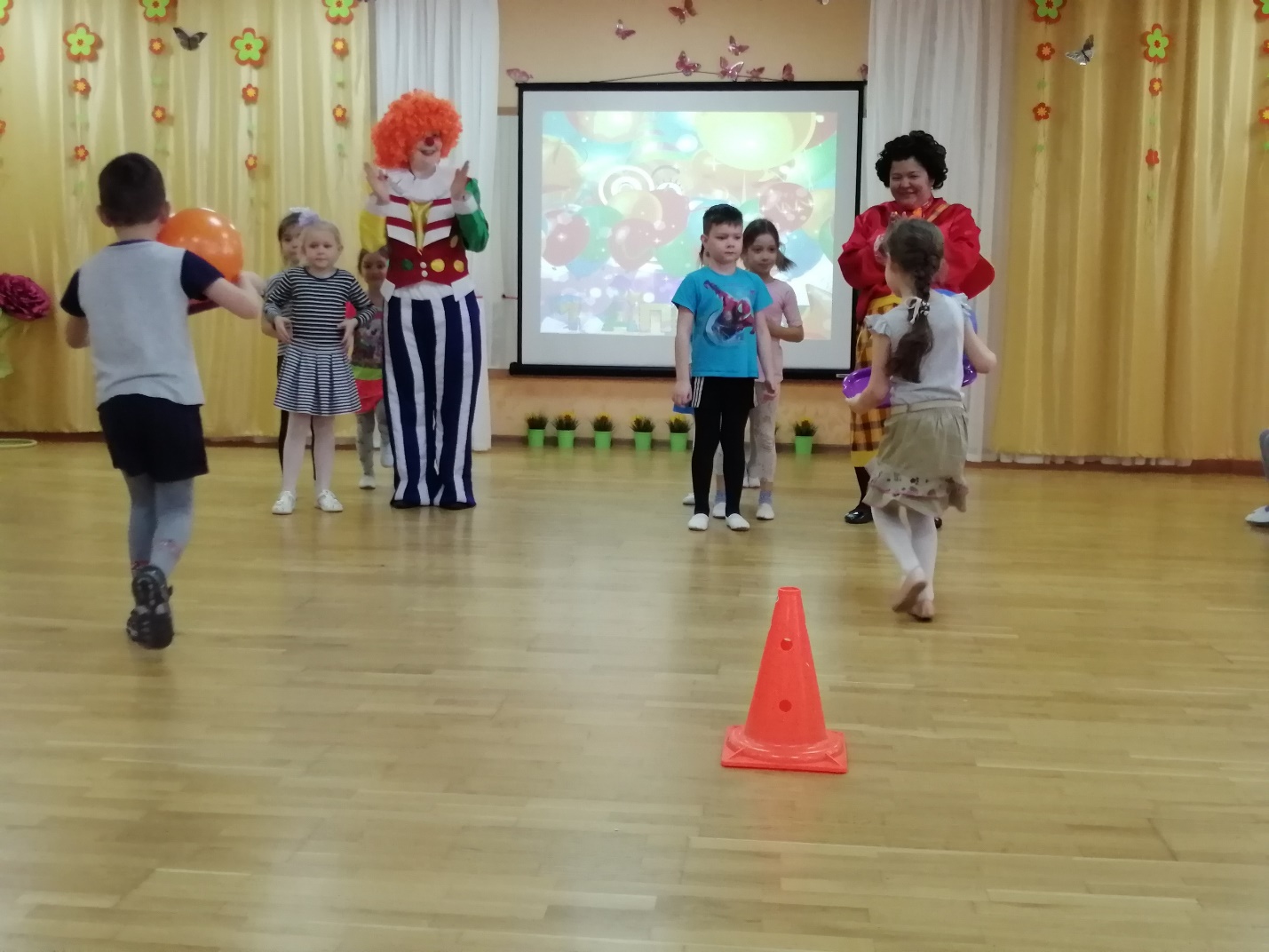 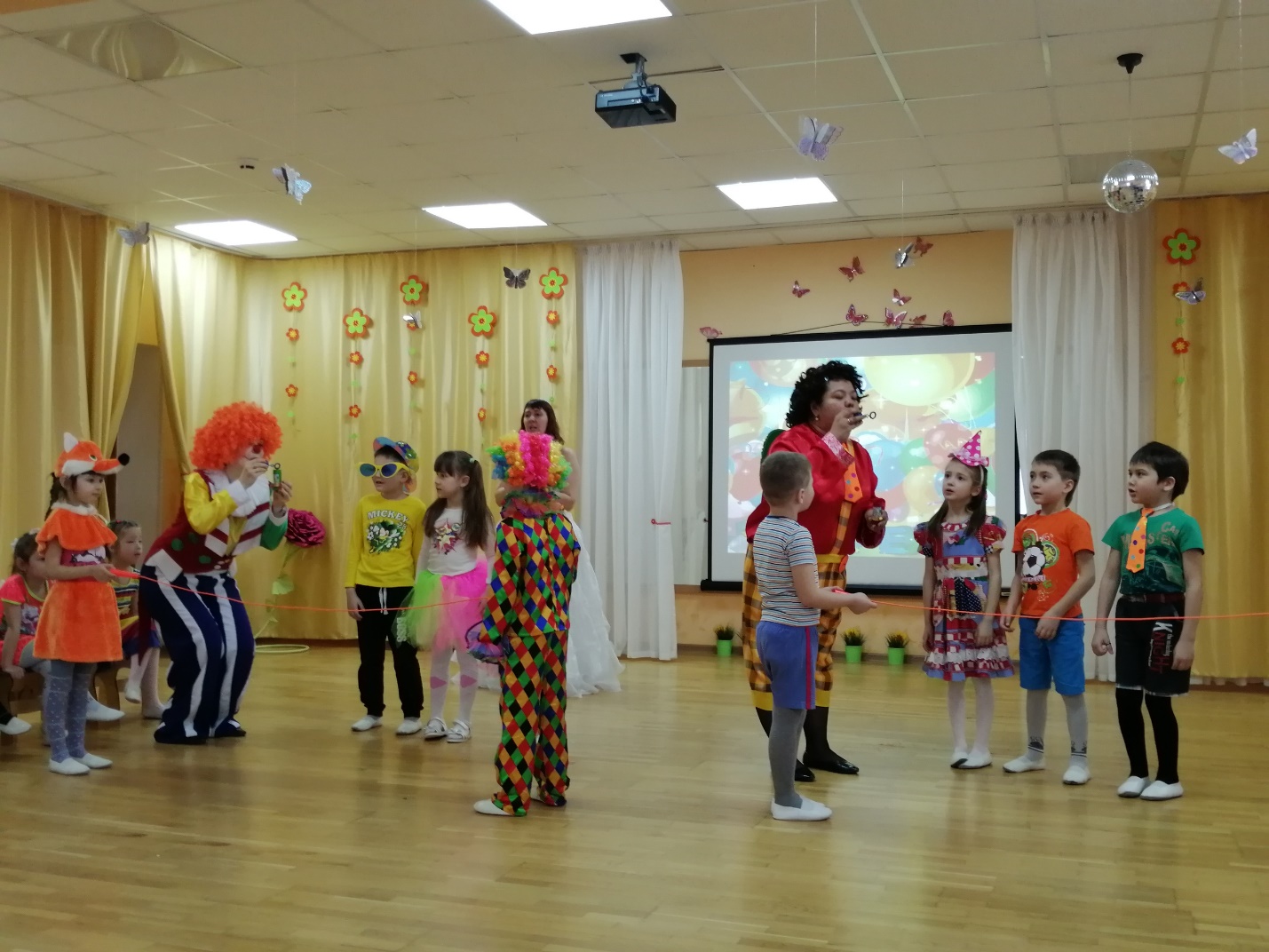 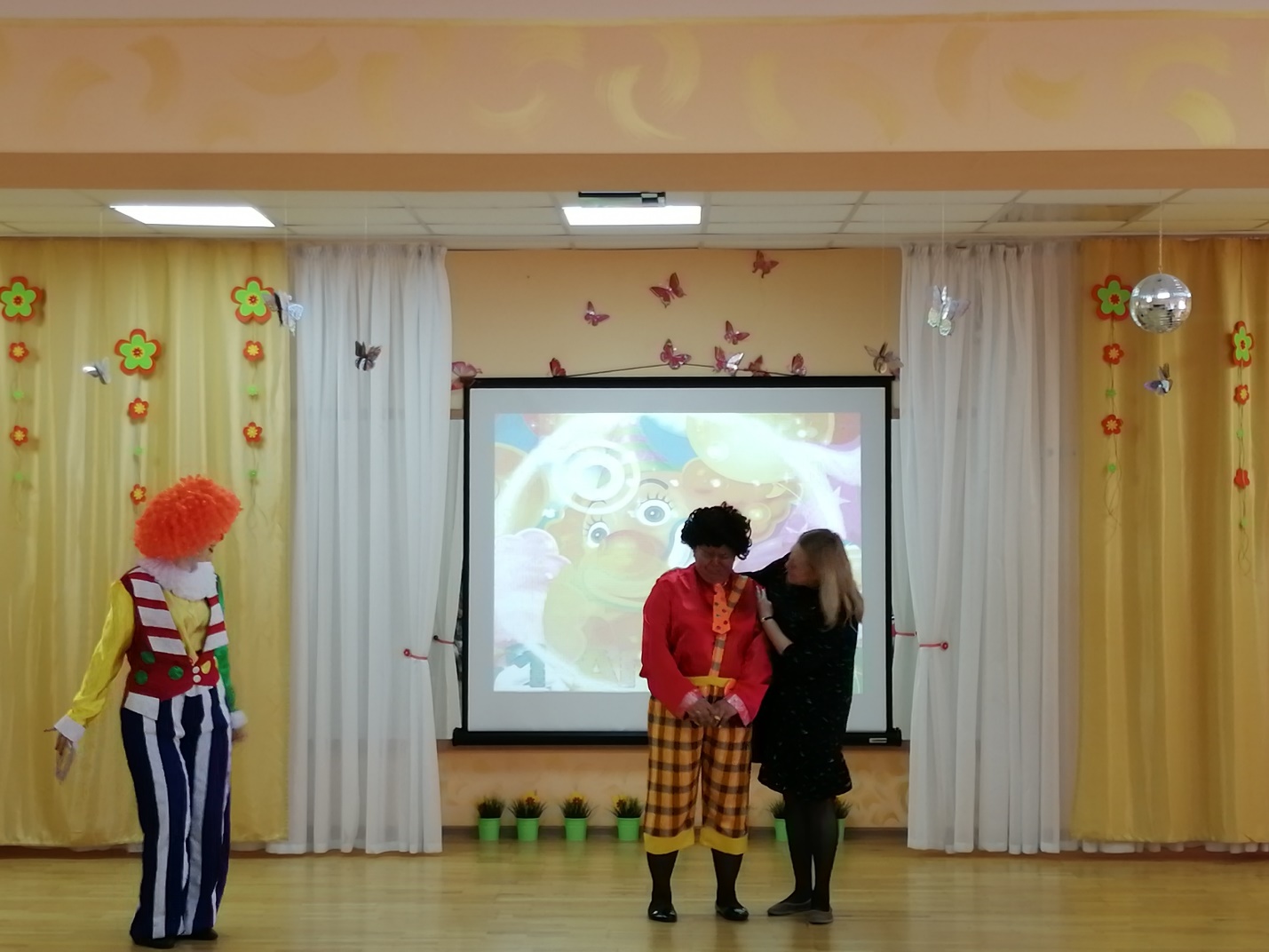 